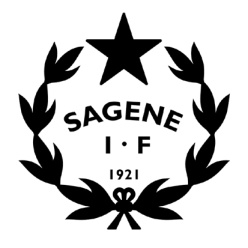 Tid: 		23. mai 2019 kl. 18- 20Sted:		KlubbhusetInviterte:	Alle avdelingsledere Frafall: 		SykkelSAKSLISTEÅpning av møtetGodkjenning av innkallingen.Vedlegg: Innkalling LG- møte 23.05.2019.Vedtak: Innkallingen godkjennes uten anmerkninger. Godkjenning av protokoll forrige LG- møte. Vedlegg: Protokoll LG- møte 11.04.2019.Vedtak: Protokollen godkjennes uten anmerkninger.  VedtakssakerDugnad Tons of Rock – Få har meldt seg på, må vi si fra oss dugnaden? Vaktliste klubbhus og Bjølsenhallen høst 2019 – Utkast.Treninger/ arrangementer i sommer? – Gjennomgang av planlagte ting og ønsker/behov.Åpne idrettsskoler? – Evaluering vår 2019, planlegging høst 2019 (Pak).AKS- prosjektet? – Evaluering vår 2019, planlegging høst 2019 (Pak).Trenings- og arrangementstider innendørs 2019/2020 – Ønsker/ behov (runde 1). OrienteringssakerStøtte fra Sparebankstiftelsen – Maren Synnevåg styrer prosjektet24ONOFF – Digitale timelister på plassFotball og ID- fest 16. juni – Alle medlemmer er velkommen! Strategiarbeid – Åpne møter for alle settes oppRegnskapsrapport pr. 30. april 2019Rapport utestående fordringer.Kartleggingsskjema avdelingene.Avviksrapportering HMSVedtaksprotokoll ledergruppa – Oppfølging av vedtak. Styrets arbeid – les innkallinger og protokoller her. MØTEPLAN:SAKER FREMOVER:Nye regler for personvern (GDPR).Drift av tennisbanerSportslig plan revidertHøring nedre del av VoldsløkkaVoldsløkka garderoberORRA- rutinerMøteUkedagDatoTidspunktStedMøte ledergruppaTorsdag23.05.201918:00KlubbhusetMøte ledergruppaTorsdag20.06.201918:00KlubbhusetMøte ledergruppaTorsdag29.08.201918:00KlubbhusetMøte ledergruppaTorsdag26.09.201918:00KlubbhusetMøte ledergruppaTorsdag24.10.201918:00KlubbhusetMøte ledergruppaTorsdag28.11.201918:00KlubbhusetStyremøte + julebordTorsdag12.12.201918:00Klubbhuset